      Northern California Junior Hockey Association Board Meeting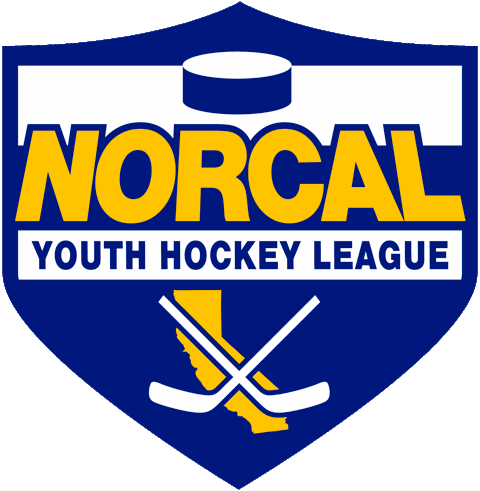               November 17th, 2020 @ 7:15pm –Via ZOOMMeeting called to order @ 7:18pm by Dan Granata.  Quorum was determined.  Introductions made.Approval of November Minutes-    Motion made to approve October minutes by Chi Tse, second by Alison Bailey. Minutes approved.ATTENDANCE: PRESIDENT –Dan GranataGovernor to make announcements regarding youth sports guidelines within the next 2 weeks.Discussion took place regarding with Adrian Smith/Fresno regarding a 14U player movement issue. Previously played in Fresno, went to play is Stockton, has requested to move back to Fresno/play up.Motion made by Larry Cahn, second by Cameron Higley to approve Fresno’s player move/play up request.  Motion passed. TRYOUTSWe have moved back into Purple.  No on ice tryouts to be held.  Hold Digital signing.  Recommending practice only contract.  Can add games/tournaments as approved.As soon as return to play can happen-we will get a schedule going.In depth discussion took place regarding the pros/cons of digital signing and permanent/tournament rosters.Motion made to allow A/BB/B tryouts by digital signing beginning @ 5:00pm on December 11th, 2020 by Chris Hathaway, second by Cameron Higley.  Motion approved.CAHA UPDATE $20 CAHA Club fee (membership).  Please take care of asap for those that have not yet paid.Season Updates:  Will update as things progress.Select Camp:On ice portion looking bleak, USA Hockey wants list provided from last year’s list of candidates.Players who have moved out of district are not qualified for NORCAL Selects.  Would have to apply and play in their current district.Proposed Path Forward: Continue towards tryouts. Practice as permitted. Form digital teams.Bill Palter:Todd Llewellyn retiring as of January 1st, 2021.  IHONC will be transitioning to a new organization.Bill Palter (current senior official) has stepped up and is creating this new organization for NORCAL. Getting lots of input from USA Hockey and current officials.Should not see much change, working towards a smooth transition.  Will be using IHONC’s existing website.New contract will be sent out.  Any questions/concerns:  palter@timetoscore.com.9 Referee seminars have been held.  Currently have 117 officials.  Numbers are low, more are needed. Aged out youth players make great referees!More (virtual) seminars to be added.Billy Durrett/NORCAL GDC:Billy introduced by Dan Granata.  Welcome to NORCAL hockey!Billy’s contact info:  unbillyavble@gmail.comBilly has been coaching since the early 90’s.  Ways he works with NORCAL:Helps to deliver the goalie clinics to NORCAL.Will help as requested, rinks and team sponsored goalie events.Available to work with your club goalie coaches to train, and also develop programs for your goalies.Developing goalie training/drill programs.  “Goalie Development Sheets”.Goaltending Development Leaders- Looking to assist as available, help with clinics, goalie events, goalie camps.  USA Hockey goalie training provided.Please feel free to reach out to Billy anytime.GM UPDATES-Laura CahnWorking on Manger’s Meeting.  Will be basic rules/COVID info.  Expect mid-December.FINANCIALS-Robert GrandeNo changes.Team Fees:  Normal: $800, Reduced Fee for now:  $100, due upon receipt of invoice.  May prorate at a later date if play begins.REGISTRAR UPDATES- Teresa Attebery- Keeping in touch with registrars.Will not be approving rosters until the $20 CAHA fee has been paid.Joint CAHA/NORCAL registrars meeting in the planning stages.IHONC-Todd Llewellyn-Todd is retiring as of January 1st, 2021.  Bill Palter will be taking over.Thank you Todd for all of your service to Northern CA hockey!MITE JAMBOREE-Darren Attebery-NO REPORTCurrently no travel. When able to travel, CAHA approved 3 states to travel to:  Utah, Nevada and Arizona.Will begin planning when play opens up.OLD BUSINESSNEW BUSINESSDISCUSSIONSClosingMeeting adjourned @ 8:27pm motioned by Chi Tse, second by Chris Hathaway.Next Meeting Dates:TBDNameClub or RollIn AttendanceDan Granata/PRESIDENT  NORCAL President XLaura CahnNORCAL General ManagerX Suzanne SpradlingNORCAL Vice President                                      XDana OlenakNORCAL SecretaryXRobert GrandeNORCAL Treasurer X   Tyler ShaffarNORCAL SchedulerChris HathawayNORCAL Member-at-LargeXNORCAL Goalie DevelopmentTeresa AtteberyPACIFIC DISTRICT/ Roster ManagerX Darren AtteberyNORCAL Mite CoordinatorAndy DickersonNORCAL WebmasterMark MauroNORCAL Referee-in-ChiefX NORCAL SafeSportNORCAL Director of CoachesTodd LlewellynIHONC President             XChris HathawayCupertino - PresidentX    Adrian SmithFresno – President X     Alison Bailey/Hannah HannonBlack Stars -President  X Chi TseOakland Club PresidentX  Jason Stiles  Roseville Capital Thunder - PresidentX Chris Clima Santa Clara – President X  Robert Savoie San Jose - President / ProxyX  Chris PetrusSanta Rosa Club PresidentX Blaine MachartStockton –President              XKen Wood /Leticia DriesTahoe Grizzlies -PresidentX Cameron HigleyTri-Valley - PresidentX  George Caliando/Mark  San Francisco - PresidentX Larry Cahn Vacaville Jets-PresidentX William StoneGSEXOTHERS IN ATTENDANCEBilly DurrettFrank Castronovo-SCBill PalterTom Hancock-CAHA President